БІЛОЦЕРКІВСЬКА МІСЬКА РАДА	КИЇВСЬКОЇ ОБЛАСТІ	Р І Ш Е Н Н Явід 17 лютого 2022 року                                                             		№ 2619-26-VIIIПро поновлення договору оренди землі громадянину Дутчаку Анатолію Йосиповичу 	Розглянувши подання постійної комісії з питань земельних відносин та земельного кадастру, планування території, будівництва, архітектури, охорони пам’яток, історичного середовища до міського голови від 14 січня 2022 року №04/02-17, протоколів постійної комісії з питань  земельних відносин та земельного кадастру, планування території, будівництва, архітектури, охорони пам’яток, історичного середовища від 29 грудня 2021 року №42, заяву громадянина Дутчака Анатолія Йосиповича від 15 грудня 2021 року №15.1-07/6288 та додані до заяви документи, відповідно до статей до статей 12, 40, 93, 122, 124, 125, 126, ч.2 ст. 134  Земельного кодексу України, статей 322, 33 та абз. 4 Розділу IX Закону України «Про оренду землі», ч. 5 ст. 16 Закону України «Про Державний земельний кадастр», ст. 24 Закону України «Про регулювання містобудівної діяльності», п. 34 ч. 1 ст. 26 Закону України «Про місцеве самоврядування в Україні», міська рада вирішила:1.Поновити договір оренди землі від 01 вересня 2016 року №12, який зареєстрований в Державному реєстрі речових прав на нерухоме майно  як інше речове право 11 січня 2017 року за №18580137 фізичній особі – підприємцю Дутчаку Анатолію Йосиповичу на земельну ділянку з цільовим призначенням 02.01 Для будівництва і обслуговування житлового будинку, господарських будівель і споруд (присадибна ділянка) за адресою: вулиця Привокзальна, 26, кв. 7 місто Біла Церква, Білоцерківський район площею 0,0054 га з кадастровим номером: 3210300000:04:034:0049 строком на 5 (п’ять) років за рахунок земель населеного пункту міста  Біла Церква.  2.Громадянину, зазначеному в цьому рішенні, звернутися до управління регулювання земельних відносин Білоцерківської міської ради для укладення додаткової угоди про поновлення договору оренди землі від 01 вересня 2016 року №12 (шляхом викладення договору у новій редакції відповідно до внесених змін в чинне законодавство та Типовий договір оренди землі) та зареєструвати дану угоду в порядку визначеному чинним законодавством України.3.Контроль за виконанням цього рішення покласти на постійну комісію з питань  земельних відносин та земельного кадастру, планування території, будівництва, архітектури, охорони пам’яток, історичного середовища.Міський голова             	                                                       Геннадій ДИКИЙ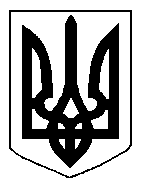 